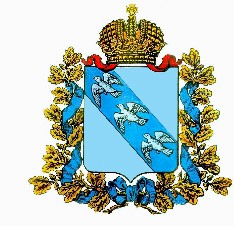 АДМИНИСТРАЦИЯ ИВАНОВСКОГО СЕЛЬСОВЕТА СОЛНЦЕВСКОГО РАЙОНА КУРСКОЙ ОБЛАСТИПОСТАНОВЛЕНИЕот  17 сентября 2018 года                               №  77Об утверждении Порядка предоставления проектов нормативных правовых актов и нормативных правовых актов муниципального образования «Ивановский сельсовет» Солнцевского района Курской области  в прокуратуру Солнцевского   района для проверки на предмет законности и проведения антикоррупционной экспертизеВ соответствии с Федеральным законом от 06.10.2003 № 131-ФЗ «Об общих принципах организации местного самоуправления в Российской Федерации», Федеральным законом от 17.01.1992 № 2202-1 «О прокуратуре Российской Федерации», Федеральным законом от 7.07.2009. № 172-ФЗ «Об антикоррупционной экспертизе нормативных правовых актов и проектов нормативных правовых актов», руководствуясь Уставом  муниципального образования «Ивановский сельсовет» Солнцевского района Курской области администрация  Ивановского сельсовета Солнцевского района  Курской области ПОСТАНОВЛЯЕТ: Утвердить прилагаемый Порядок предоставления проектов нормативных правовых актов и нормативных правовых актов муниципального образования «Ивановский сельсовет» Солнцевского района Курской  области в прокуратуру Солнцевского  района для проверки на предмет законности и проведения антикоррупционной экспертизы.Контроль за исполнением настоящего постановления оставляю за собой.Настоящее постановление вступает в силу со дня его обнародования.Глава Ивановского   сельсоветаСолнцевского района                                        Э.Г.КазаковУТВЕРЖДЕНОпостановлениемАдминистрации Ивановского сельсоветаСолнцевского районаКурской области                                                                                                от 17.09.2018 годаПорядок предоставления проектов нормативных правовых актов  и нормативных правовых актов муниципального образования«Ивановский сельсовет» Солнцевского района Курской области в
прокуратуру  Солнцевского района для проверки на предмет законности и проведения антикоррупционной экспертизы1.Настоящий Порядок предоставления проектов нормативных правовых актов и нормативных правовых актов муниципального образования «Ивановский сельсовет» Солнцевского района Курской области в прокуратуру Солнцевского района для проверки на предмет законности и проведения антикоррупционной экспертизы (далее Порядок) разработан для организации взаимодействия муниципального образования «Ивановский сельсовет» Солнцевского района Курской области,  уполномоченного  принимать муниципальные нормативные правовые акты (далее - органы местного самоуправления), и прокуратуры           Солнцевского района  (далее - Прокуратура), целью которого является оказание органам местного самоуправления содействия в разработке проектов нормативных правовых актов и обеспечения соблюдения требований законности при их принятии посредством выявления в них нарушений закона, коррупциогенных факторов и их последующего устранения.2.В целях настоящего постановления под нормативными правовыми актами понимаются принятые органами местного самоуправления документы, устанавливающие правовые нормы (правила поведения), обязательные для неопределенного  круга лиц, рассчитанные на неоднократное применение, направленные на создание, урегулирование, изменение или прекращение общественных отношений, действующие на территории (наименование муниципального образования).3.Под проектом нормативного правового акта понимается документ, содержащий предварительный текст нормативною правовою акта, разработанный органом местного самоуправления или внесенный в установленном порядке на рассмотрение уполномоченного на то органа местного самоуправления.4.Все проекты, а также принятые нормативные правовые акты органов местного самоуправления в обязательном порядке направляются в прокуратуру района для их проверки на предмет соответствия федеральному законодательству.5.Глава Ивановского сельсовета Солнцевского района распоряжением назначает лицо, ответственное за предоставление в прокуратуру нормативных правовых актов, проектов нормативных правовых актов органов местного самоуправления.6.Проекты нормативных правовых актов органов местного самоуправления предоставляются в прокуратуру района для проведения проверки на предмет соответствия законодательству не позднее, чем за 10 дней до предполагаемой даты их принятия. Передача нормативных правовых актов осуществляется в форме электронного документа на адрес электронной почты elena-miheeva6@yandex.ru, с последующем досылом (при необходимости) на бумажном носителе. В случае невозможности передачи электронного документа отправка осуществляется на бумажном носителе с сопроводительным письмом, подписанным должностным липом органа местного самоуправления.При необходимости срочного рассмотрения и принятия нормативного правового акта срок направления проекта нормативного правового акта может быть сокращен по согласованию с прокуратурой.7.  В случае поступления в орган местного самоуправления информации прокуратуры района с замечаниями по проекту нормативного правового акта, проект дорабатывается в соответствии с заключением прокурора, приводится в соответствие с действующим законодательством и повторно направляется в прокуратуру для антикоррупционной и правовой экспертизы.При отсутствии в обозначенные сроки информации либо протеста прокуратуры нормативные правовые акты, проекты нормативных правовых актов считаются прошедшими антикоррупционную экспертизу.8.Нормативные правовые акты, принятые органами местного самоуправления, предоставляются в прокуратуру района в течение 5 дней со дня подписания, ответственным должностным лицом администрации (наименование муниципального образования.9.Должностное лицо, на которое возложена обязанность по своевременному предоставлению проектов нормативных правовых актов и нормативных правовых актов в прокуратуру района несет персональную ответственность за нарушение норм, установленных настоящим Порядком.